Fiche projet Biodiversité n°3Première partie : La réalisation et les objectifs du projet Intitulé de la fiche : Création d'une mare pédagogique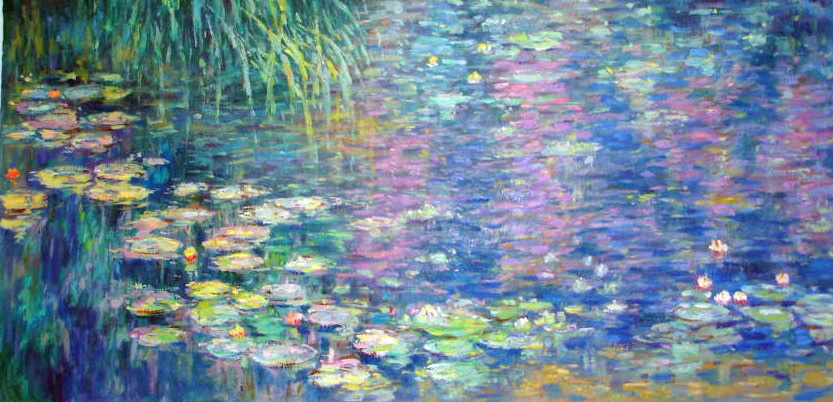 Les nymphéas, Claude Monet Descriptif en quelques lignes du projet (pas des objectifs, juste une description  du projetUne mare creusée au cœur de l'espace dédié au projet biodiversité, mare qui sera un milieu favorable aux petits animaux et insectes et qui servira de support aux plantes aquatiques et semi-aquatiques. Intervenants sur le projetPorteur de projet:  Mme Marre et M. RevilléAutres adultes impliqués : T. Grégor, C. Bourciquot...iintervenants extérieurs : S. Aubert, V. PicautLes élèves concernés pour la réalisation du projet : les classes de CAP Objectifs du projet :Sur le plan écologique / Développement durableCe projet permet une éducation à l’environnement. Les élèves acteurs de la création devraient prendre conscience de la diversité du vivant et du milieu aquatique et semi-aquatique. Ils pourront observer la manifestation de la vie chez animaux et végétaux. En étant eux-mêmes intervenus sur un projet écologique, leurs comportements peuvent évoluer. Ils seront amenés à considérer la fragilité des milieux naturels. Sur le plan pédagogiqueFrançais : le projet sera matière à rédiger un journal de bord, des compte-rendus, à fabriquer une expositionMathématiques : calculs de surfaces, de volumes, de prix (plantes, matériel, budget...)Éducation à l’environnement, transdisciplinaire : rôle et place des êtres vivants, notions de chaînes et réseaux alimentaires, adaptation des animaux et des plantes aux conditions du milieu, cycle de l’eau…Disciplines professionnelles : les élèves maçons seront directement concernés par l’implantation, le creusement puis l’installation de la bâche spécial mare (membrane EPDM) et du géotextile.La section « Jardinier-paysagiste » sera partie prenante de la sélection des plantes aquatiques et semi-aquatiques. (plantes à prélever, à bouturer...ou à acheter)Education à la citoyenneté. Déroulement du projet : les différentes étapesÉtape 1 : creusement, imperméabilisation et remplissage ( novembre, décembre)Étape 2 : aménagement de l’environnement des mares (plantes) de janvier à marsÉtape 3 : peuplement des mares (insectes, amphibiens, plantes aquatiques) Photos, plans et croquis du projetDeuxième partie : Les activités et compétences pédagogiques liées au projet Activités et compétences pédagogiques développées avant et pendant la construction du projetDisciplinesActivités proposées aux élèvesCompétences développées par les élèvesFrancaisMathsAtelierArts